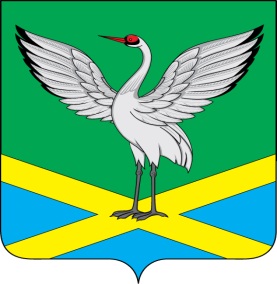 Совет городского поселения «Забайкальское» муниципального района  «Забайкальский район»IV-го созываРЕШЕНИЕ пгт. Забайкальск« 29 »  марта  2019 г.                                                                            № 160О признании утратившим силу решение Совета городского поселения «Забайкальское» № 195 от 30.03.2016 года.Рассмотрев протест прокуратуры Забайкальского района от 14.03.2019г,    руководствуясь  статьей 27  Устава городского поселения «Забайкальское»,  Совет городского поселения «Забайкальское» решил:1. Решение Совета городского поселения «Забайкальское» от 30 марта  2019 года  № 195  «Об утверждении Положения «О предоставлении  депутатами Совета городского поселения «Забайкальское» муниципального района «Забайкальский район» сведений о доходах, расходах, об имуществе и обязательствах имущественного характера» признать утратившим силу.2. Настоящее решение опубликовать в информационном вестнике «Вести Забайкальска».Глава городскогопоселения «Забайкальское»                                            О.Г.Ермолин